Муниципальное автономное  общеобразовательное учреждение«Лицей №5» Камышловского городского округаРАБОЧАЯ ПРОГРАММА УЧЕБНОГО ПРЕДМЕТА «ФИЗИКА»Уровень образования: среднее общее образованиеСтандарт: ФГОСУровень изучения предмета: базовый Нормативный срок изучения предмета: 2 годаКласс: 10-11 классыКамышлов, 2020Нормативно – правовые основания разработки рабочей программыРабочая программа по учебному предмету «Физика» для 10-11 классов углубленного уровня составлена в соответствии с Федеральным законом от 29 декабря 2012 г. № 273-ФЗ «Об образовании в Российской Федерации» (п.3.6 ст.28), требованиями федерального государственного образовательного стандарта среднего общего образования, на основе основной образовательной программы среднего общего образования МАОУ «Лицей № 5» Камышловского ГО, на основе Примерной программы среднего общего образования по физике, авторской программы «Физика. Базовый уровень. 10-11 классы» М.А. Петрова, И. Г. Куликова (Рабочая программа к линии УМК Г. Я. Мякишева, М. А. Петровой. Физика. Базовый уровень. 10-11 классы /сост. М.А. Петрова, И. Г. Куликова. М.: Дрофа, 2019). УМК Макишева Г.Я.Согласно учебному плану для изучения физики на базовом уровне среднего общего образования отводится 69 часов. В том числе в X классе 35 учебных часов в год, а в XI классе 34 учебных часа из расчета 1 учебный час в неделю (по учебному плану МАОУ «Лицей № 5»). Планируемые результаты освоения учебного предмета, курсаЛичностными результатами обучения физике в средней  школе являются:в сфере отношений обучающихся к себе, к своему здоровью, к познанию себя - ориентация на достижение личного счастья, реализацию позитивных жизненных перспектив, инициативность, креативность, готовность и способность к личностному самоопределению, способность ставить цели и строить жизненные планы; готовность и способность обеспечить себе и своим близким достойную жизнь в процессе самостоятельной, творческой и ответственной деятельности, к отстаиванию личного достоинства, собственного мнения, вырабатывать собственную позицию по отношению к общественно политическим событиям прошлого и настоящего на основе осознания и осмысления истории, духовных ценностей и достижений нашей страны, к саморазвитию и самовоспитанию в соответствии с общечеловеческими ценностями и идеалами гражданского общества; принятие и реализацию ценностей здорового и безопасного образа жизни, бережное, ответственное и компетентное отношение к собственному физическому и психологическому здоровью; в сфере отношений обучающихся к России как к Родине  (Отечеству) - российская идентичность, способность к осознанию российской идентичности в поликультурном социуме, чувство причастности к историко-культурной общности российского народа и судьбе России, патриотизм, готовность к служению Отечеству, его защите; уважение к своему народу, чувство ответственности перед Родиной, гордость за свой край, свою Родину, за прошлое и настоящее многонационального народа России, уважение государственных символов (герб, флаг, гимн); формирование уважения к русскому языку как государственному языку Российской Федерации, являющемуся основой российской идентичности и главным фактором национального самоопределения; воспитание уважения к культуре, языкам, традициям и обычаям народов, проживающих в Российской Федерации;в сфере отношений обучающихся к закону, государству и к гражданскому обществу — гражданственность, гражданская позиция активного и ответственного члена российского общества, осознающего свои конституционные права и обязанности, уважающего закон и правопорядок, осознанно принимающего традиционные национальные и  общечеловеческие гуманистические и демократические ценности, готового к участию в общественной жизни; признание неотчуждаемости основных прав и свобод человека, которые принадлежат каждому от рождения, готовность к осуществлению собственных прав и свобод без нарушения прав и свобод других лиц, готовность отстаивать собственные права и свободы человека и гражданина согласно общепризнанным принципам и нормам международного права и  в соответствии с Конституцией Российской Федерации, правовая и политическая грамотность; мировоззрение, соответствующее современному уровню развития науки и общественной практики, основанное на диалоге культур, а также различных форм общественного сознания, осознание своего места в поликультурном мире; интериоризация ценностей демократии и социальной солидарности, готовность к договорному регулированию отношений в группе или социальной организации; готовность обучающихся к конструктивному участию в принятии решений, затрагивающих права и  интересы, в том числе в различных формах общественной самоорганизации, самоуправления, общественно значимой деятельности; приверженность идеям интернационализма, дружбы, равенства, взаимопомощи народов; воспитание уважительного отношения к национальному достоинству людей, их чувствам, религиозным убеждениям; готовность обучающихся противостоять идеологии экстремизма, национализма, ксенофобии, коррупции, дискриминации по социальным, религиозным, расовым, национальным признакам и другим негативным социальным явлениям;в сфере отношений обучающихся с окружающими людьми  — нравственное сознание и поведение на основе усвоения общечеловеческих ценностей, толерантного сознания и поведения в поликультурном мире, готовности и способности вести диалог с другими людьми, достигать в нем взаимопонимания, находить общие цели и сотрудничать для их достижения; принятие гуманистических ценностей, осознанное, уважительное и доброжелательное отношения к другому человеку, его мнению, мировоззрению; способностей к сопереживанию и формирования позитивного отношения к людям, в том числе к лицам с ограниченными возможностями здоровья и инвалидам; бережное, ответственное и компетентное отношение к физическому и психологическому здоровью других людей, умение оказывать первую помощь; формирование выраженной в поведении нравственной позиции, в том числе способности к сознательному выбору добра, нравственного сознания и поведения на основе усвоения общечеловеческих ценностей и нравственных чувств (чести, долга, справедливости, милосердия и дружелюбия); компетенций сотрудничества со сверстниками, детьми младшего возраста, взрослыми в образовательной, общественно полезной, учебно-исследовательской, проектной и других видах деятельности;в сфере отношений обучающихся к окружающему миру, к живой природе, художественной культуре - мировоззрение, соответствующее современному уровню развития науки, значимость науки, готовность к научно-техническому творчеству, владение достоверной информацией о передовых достижениях и открытиях мировой и отечественной науки, заинтересованность в научных знаниях об устройстве мира и общества; готовность и способность к образованию, в том числе самообразованию, на протяжении всей жизни; сознательное отношение к непрерывному образованию как условию успешной профессиональной и общественной деятельности; экологическая культура, бережное отношения к родной земле, природным богатствам России и мира, понимание влияния социально-экономических процессов на состояние природной и социальной среды, ответственности за состояние природных ресурсов, умений и навыков разумного природопользования, нетерпимого отношения к действиям, приносящим вред экологии; приобретение опыта эколого-направленной деятельности; эстетическое отношения к миру, готовность к эстетическому обустройству собственного быта; в сфере отношений обучающихся к труду, в сфере социально-экономических отношений  — уважение всех форм собственности, готовность к защите своей собственности; осознанный выбор будущей профессии как путь и способ реализации собственных жизненных планов; готовность обучающихся к трудовой профессиональной деятельности для подготовки к решению личных, общественных, государственных, общенациональных проблем; потребность трудиться, уважение к труду и людям труда, трудовым достижениям, добросовестное, ответственное и творческое отношение к разным видам трудовой деятельности, готовность к само обслуживанию, включая обучение и выполнение домашних обязанностей.Метапредметные результаты обученияМетапредметные результаты обучения физике в средней школе представлены тремя группами универсальных учебных действий. 1. Регулятивные универсальные учебные действия Выпускник научится: самостоятельно определять цели, ставить и формулировать собственные задачи в образовательной деятельности и жизненных ситуациях; оценивать ресурсы, в том числе время и другие нематериальные ресурсы, необходимые для достижения поставленной ранее цели; сопоставлять имеющиеся возможности и необходимые для достижения цели ресурсы; организовывать эффективный поиск ресурсов, необходимых для достижения поставленной цели; определять несколько путей достижения поставленной цели; выбирать оптимальный путь достижения цели с учетом эффективности расходования ресурсов и основываясь на соображениях этики и морали;задавать параметры и критерии, по которым можно определить, что цель достигнута; сопоставлять полученный результат деятельности с поставленной ранее целью; оценивать последствия достижения поставленной цели в учебной деятельности, собственной жизни и жизни окружающих людей.2. Познавательные универсальные учебные действия Выпускник научится: критически оценивать и интерпретировать информацию с разных позиций; распознавать и фиксировать противоречия в информационных источниках; использовать различные модельно-схематические средства для представления выявленных в информационных источниках противоречий; осуществлять развернутый информационный поиск и ставить на его основе новые (учебные и познавательные) задачи; искать и находить обобщенные способы решения задач;приводить критические аргументы как в отношении собственного суждения, так и в отношении действий и суждений другого; анализировать и преобразовывать проблемно-противоречивые ситуации; выходить за рамки учебного предмета и осуществлять целенаправленный поиск возможностей широкого переноса средств и способов действия; выстраивать индивидуальную образовательную траекторию, учитывая ограничения со стороны других участников и ресурсные ограничения; менять и удерживать разные позиции в познавательной деятельности (быть учеником и учителем; формулировать образовательный запрос и выполнять консультативные функции самостоятельно; ставить проблему и работать над ее решением; управлять совместной познавательной деятельностью и подчиняться). 3. Коммуникативные универсальные учебные действия Выпускник научится: осуществлять деловую коммуникацию, как со сверстниками, так и со взрослыми (как внутри образовательной организации, так и за ее пределами); при осуществлении групповой работы быть как руководителем, так и членом проектной команды в разных ролях (генератором идей, критиком, исполнителем, презентующим и т. д.); развернуто, логично и точно излагать свою точку зрения с использованием адекватных (устных и письменных) языковых средств; распознавать конфликтогенные ситуации и предотвращать конфликты до их активной фазы; координировать и выполнять работу в условиях виртуального взаимодействия (или сочетания реального и виртуального); согласовывать позиции членов команды в процессе работы над общим продуктом/решением; представлять публично результаты индивидуальной и групповой деятельности как перед знакомой, так и перед незнакомой аудиторией; подбирать партнеров для деловой коммуникации исходя из соображений результативности взаимодействия, а не личных симпатий;воспринимать критические замечания как ресурс собственного развития; точно и емко формулировать как критические, так и одобрительные замечания в адрес других людей в рамках деловой и образовательной коммуникации, избегая при этом личностных оценочных суждений.Предметные результаты обученияВыпускник на базовом уровне научится: демонстрировать на примерах роль и место физики в формировании современной научной картины мира, в развитии современных техники и технологий, в практической деятельности людей; демонстрировать  на примерах взаимосвязь между физикой и другими естественными науками; устанавливать взаимосвязь естественнонаучных явлений и применять основные физические модели для их описания и объяснения; использовать информацию физического содержания при решении учебных, практических, проектных и исследовательских задач, интегрируя информацию из различных источников и критически ее оценивая; различать и уметь использовать в учебно-исследовательской деятельности методы научного исследования (наблюдение, описание, измерение, эксперимент, выдвижение гипотезы, моделирование и т. д.) и формы научного познания (факты, законы, теории), демонстрируя на примерах их роль и место в научном познании; проводить прямые и косвенные измерения физических величин, выбирая измерительные приборы с учетом необходимой точности измерений, планировать ход измерений, получать значение измеряемой величины и оценивать относительную погрешность измерения по формулам; проводить исследования зависимостей между физическими величинами: проводить измерения и определять на основе исследования значение параметров, характеризующих данную зависимость между величинами, и делать вывод с учетом погрешности измерений; использовать для описания характера протекания физических процессов физические величины и демонстрировать взаимосвязь между ними;использовать для описания характера протекания физических процессов физические законы с учетом границ их применимости; решать качественные задачи (в том числе и межпредметного характера), используя модели, физические величины и законы; выстраивать логически верную цепочку объяснения (доказательства) предложенного в задаче процесса (явления); решать расчетные задачи с явно заданной физической моделью: на основе анализа условия задачи выделять физическую модель, находить физические величины и законы, необходимые и достаточные для ее решения, проводить расчеты и проверять полученный результат; учитывать границы применения изученных физических моделей при решении физических и межпредметных задач; использовать знания о принципах работы и основных характеристиках изученных машин, приборов и других технических устройств для решения практических, учебно-исследовательских и проектных задач; использовать знания о физических объектах и процессах в повседневной жизни для обеспечения безопасности при обращении с приборами и техническими устройствами, для сохранения здоровья и соблюдения норм экологического поведения в окружающей среде, для принятия решений в повседневной жизни.Выпускник на базовом уровне получит возможность научиться: понимать и объяснять целостность физической теории, различать границы ее применимости и место в ряду других физических теорий; владеть приемами построения теоретических доказательств, а также прогнозирования особенностей протекания физических явлений и процессов на основе полученных теоретических выводов и доказательств; характеризовать системную связь между основополагающими научными понятиями: пространство, время, материя (вещество, поле), движение, сила, энергия; выдвигать гипотезы на основе знания основополагающих физических закономерностей и законов; самостоятельно планировать и проводить физические эксперименты;характеризовать глобальные проблемы, стоящие перед человечеством: энергетические, сырьевые, экологические и роль физики в решении этих проблем;решать практико-ориентированные качественные и расчетные физические задачи с выбором физической модели, используя несколько физических законов или формул, связывающих известные физические величины;объяснять принципы работы и характеристики изученных машин, приборов и технических устройств;объяснять условия применения физических моделей при решении физических задач, находить адекватную предложенной задаче физическую модель, разрешать проблему как на основе имеющихся знаний, так и при помощи методов оценки.Физика и естественно-научный метод познания природыПредметные результаты освоения темы позволяют:давать определения понятий: физическая величина, физический закон, научная гипотеза, модель в физике, элементарная частица, фундаментальное взаимодействие;приводить примеры объектов изучения физики;приводить базовые физические величины, кратные и дольные единицы, основные виды фундаментальных взаимодействий, их характеристики, радиус действия;описывать и применять методы научного исследования в физике;делать выводы о границах применимости физических теорий, их преемственности, существовании связей и зависимостей между физическими величинами;различать прямые и косвенные измерения физических величин; понимать смысл абсолютной и относительной погрешностей измерения;интерпретировать физическую информацию, полученную из разных источников.МеханикаПредметные результаты освоения темы позволяют:давать определения понятий: механическое движение, материальная точка, тело отсчета, система отсчета, траектория, поступательное движение, вращательное движение, равномерное прямолинейное движение, равноускоренное прямолинейное движение, свободное падение, относительность механического движения, инерциальная система отсчета, инертность, центр тяжести, невесомость, перегрузка, центр масс, замкнутая система, реактивное движение, устойчивое, неустойчивое и безразличное равновесия, [абсолютно упругий и абсолютно неупругий удары]1, абсолютно твердое тело, гидростатическое давление, колебательное движение, колебательная система, вынужденные колебания, механический резонанс, волна, волновая поверхность,луч, музыкальный тон;использовать табличный, графический и аналитический способы описания механического движения;анализировать графики равномерного и равноускоренного прямолинейного движений, условия возникновения свободных колебаний в колебательных системах, зависимости проекций скорости и ускорения гармонически колеблющейся точки от времени, процессы превращения энергии при гармонических колебаниях, потери энергии в реальных колебательных системах, особенности распространения поперечных и продольных волн в средах, звуковых волн, основные характеристики звука;приводить определения физических величин: перемещение, скорость, пройденный путь, средняя скорость, мгновенная скорость, средняя путевая скорость, среднее ускорение, мгновенное ускорение, ускорение свободного падения, период и частота обращения, угловая скорость, центростремительное ускорение, масса, сила, сила тяжести, первая космическая скорость, сила упругости, вес тела, сила трения покоя, сила трения скольжения, импульс материальной точки, работа силы, мощность, КПД механизма, механическая энергия, кинетическая энергия, потенциальная энергия, момент силы, плечо силы, сила давления, сила Архимеда, период, частота и фаза колебаний, длина волны и скорость ее распространения; записывать единицы измерения физических величин в СИ;формулировать: закон сложения скоростей, принцип (закон) инерции, законы Ньютона, принцип суперпозиции сил, принцип относительности Галилея, законы Кеплера, закон сохранения импульса, закон всемирного тяготения, закон Гука, теорему о кинетической энергии, закон сохранения механической энергии, первое и второе условия равновесия твердого тела, принцип минимума потенциальной энергии, закон Паскаля, закон Архимеда, условие плавания тел, [уравнение Бернулли];выделять основные признаки физических моделей, используемых в механике: материальная точка, инерциальная система отсчета, свободное тело, замкнутая система, абсолютно твердое тело, идеальная жидкость, гармонические колебания, пружинный маятник, математический маятник;описывать эксперименты: по измерению коэффициента трения скольжения, по изучению основных положений статики и гидростатики, по наблюдению и изучению особенностей колебательного и волнового движений; фундаментальные опыты Галилея, Кавендиша и др.;[рассматривать движение тела, брошенного горизонтально и под углом к горизонту, возникновение силы сопротивления при движении тел в жидкостях и газах, динамику движения тела по окружности, устройство, принцип действия и применение реактивных двигателей, теорему о движении центра масс, ламинарное и турбулентное течение жидкости, использование уравнения Бернулли в технике, возникновение подъемной силы крыла самолета, автоколебания];определять положение тела на плоскости в любой момент времени, рассматривать свободное падение тел без начальной скорости, преобразования Галилея, движение тела по окружности с постоянной по модулю скоростью, основную (прямую) и обратную задачи механики, движение искусственных спутников Земли, основные свойства работы силы, кинетической энергии, отличия потенциальной энергии от кинетической энергии;[выводить закон Паскаля], получать уравнения движения груза на пружине и движения математического маятника;записывать кинематические уравнения равномерного и равноускоренного прямолинейного движения, равномерного движения по окружности, уравнение гармоническихколебаний, уравнение движения для вынужденных колебаний, формулы для расчета периодов колебаний пружинного и математического маятников;различать геоцентрическую и гелиоцентрическую системы отсчета;приводить значения: ускорения свободного падения вблизи поверхности Земли, гравитационной постоянной, первой и второй космических скоростей для Земли;применять полученные знания при описании устройства и принципа действия приборов (например, динамометра), при объяснении явлений, наблюдаемых в природе и быту (например, роль сил трения в движении тел), при решении задачМолекулярная физика и термодинамикаПредметные результаты освоения темы позволяют:давать определения понятий: термодинамическая система, тепловое (термодинамическое) равновесие, абсолютный нуль температуры, изопроцесс, изотермический, изобарный, изохорный и адиабатический процессы, теплообмен, теплоизолированная система, тепловой двигатель, замкнутый цикл, необратимый процесс, насыщенный пар;приводить определения физических величин: относительная молекулярная (или атомная) масса, количество вещества, молярная масса, температура, внутренняя энергия идеального газа, среднеквадратичная скорость, наиболее вероятная скорость, количество теплоты, удельная теплоемкость вещества, теплоемкость тела, молярная теплоемкость вещества, КПД теплового двигателя, удельная теплота парообразования жидкости, абсолютная и относительная влажность воздуха, точка росы, [поверхностнаяэнергия, давление насыщенного пара], удельная теплота плавления; записывать единицы измерения физических величин в СИ;формулировать и объяснять основные положения молекулярно-кинетической теории строения вещества;наблюдать и объяснять явления: броуновское движение, диффузия, испарение, конденсация, сублимация, кипение, плавление, кристаллизация, анизотропия монокристаллов;классифицировать агрегатные состояния вещества, характеризовать изменения структуры агрегатных состояний вещества при фазовых переходах;формулировать: нулевой закон термодинамики, закон Бойля—Мариотта, закон Гей-Люссака, закон Шарля, объединенный газовый закон, закон Дальтона, закон сохранения энергии, первый и второй законы термодинамики;понимать смысл: уравнения Клапейрона, уравнения состояния идеального газа (уравнения Менделеева—Клапейрона), основного уравнения МКТ, уравнения теплового баланса;выделять основные признаки физических моделей, используемых в молекулярной физике: термодинамическая система, равновесное состояние системы, равновесный процесс, теплоизолированная система, идеальный газ, идеальный тепловой двигатель, цикл Карно;использовать статистический подход для описания поведения совокупности большого числа частиц, включающий введение микроскопических и макроскопических параметров; термодинамический метод при рассмотрении свойств макроскопических тел без представлений об их внутреннем строении; уравнение теплового баланса при решении задач;описывать эксперименты: по наблюдению и изучению изопроцессов, по измерению удельной теплоемкости вещества; опыты, иллюстрирующие изменение внутренней энергии тела при совершении работы; фундаментальные опыты Штерна, Джоуля и др.;объяснять газовые законы на основе молекулярно-кинетической теории строения вещества, зависимость давления газа от концентрации его молекул и температуры, связь температуры и средней кинетической энергии хаотического движения молекул, строение и свойства твердых и аморфных тел, графический смысл работы, невозможность создания вечного двигателя, необратимость тепловых явлений, цикл Карно, процессы, происходящие в идеальной холодильной машине, работающей по циклу Карно, зависимость температуры кипения жидкости от внешнего давления;[рассматривать зависимость внутренней энергии идеального газа от числа степеней свободы молекул, свойства жидкостей, поверхностное натяжение, капиллярные явления, смачивание и несмачивание, тепловое расширени ежидкостей и твердых тел, теплоемкость газа в изопроцессах, изотерму реального газа];применять первый закон термодинамики к изопроцессам;[обсуждать увеличение объема воды при ее замерзании];обсуждать применение адиабатических процессов в технике(принцип действия дизельного двигателя), экологические проблемы использования тепловых машин, значениевлажности воздуха в жизни человека;приводить значения: постоянной Авогадро, универсальной газовой постоянной, постоянной Больцмана;применять полученные знания при описании устройства и принципа действия приборов (например, термометра, калориметра, конденсационного гигрометра, волосного гигрометра, психрометра), тепловых машин, при объяснении явлений, наблюдаемых в природе и быту, при решении задач.ЭлектродинамикаПредметные результаты освоения темы позволяют:давать определения понятий: электризация тел, электрически изолированная система тел, электрическое поле, линии напряженности электростатического поля, однородное электрическое поле, эквипотенциальная поверхность, свободные и связанные заряды, конденсатор, поляризация диэлектрика, электростатическая индукция, электрический ток, сторонние силы, электролитическая диссоциация, ионизация газа, магнитное взаимодействие, линии магнитной индукции, однородное магнитное поле, электромагнитная индукция, индукционный ток, самоиндукция, колебательный контур, вынужденные электромагнитные колебания, переменный ток, [резонанс в цепи переменного тока], электромагнитное поле, электромагнитная волна, модуляция, линза, главный фокус линзы, оптический центр линзы, фокальная плоскость линзы, аккомодация, дисперсия, интерференция, когерентные источники света, дифракция, [естественная световая волна];приводить определения физических величин: электрический заряд, элементарный электрический заряд, напряженность электростатического поля, диэлектрическая проницаемость среды, [поверхностная плотность заряда], потенциал электростатического поля, разность потенциалов, электроемкость уединенного проводника, электроемкость конденсатора, сила тока, сопротивление проводника, удельное сопротивление проводника, работа и мощность электрического тока, ЭДС источника тока, модуль магнитной индукции, сила Ампера, сила Лоренца, магнитная проницаемость среды, магнитный поток, индуктивность контура, действующие значения силы тока и напряжения, [емкостное сопротивление, индуктивное сопротивление, полное сопротивление цепи], коэффициент трансформации, длина и скорость распространения электромагнитной волны, интенсивность электромагнитной волны, абсолютный и относительный показатели преломления, [предельный угол полного отражения], фокусное расстояние и оптическая сила линзы, линейное увеличение тонкой линзы, угол зрения, [угловое увеличение]; записывать единицы измерения физических величин в СИ;записывать формулы определения энергии заряженного конденсатора и объемной плотности электрического поля, энергии магнитного поля тока, [закона Ома для цепи переменного тока]; получать формулу для расчета: работы сил однородного электростатического поля, [емкости плоского конденсатора, скорости упорядоченного движения электронов в проводнике];рассматривать основные свойства электрических зарядов, смысл теорий близкодействия и дальнодействия, основные свойства электрического поля, связь между работой сил однородного электростатического поля и потенциальной энергией точечного заряда, [энергию взаимодействия точечных зарядов], связь между напряженностью электрического поля и разностью потенциалов, [потенциал поля различной конфигурации зарядов], свойства проводников и диэлектриков в электростатическом поле, [последовательное и параллельное соединения конденсаторов], действия электрического тока, последовательное, параллельное и смешанное соединения проводников, магнитные свойства вещества, основные свойства вихревого электрического поля, [возникновение ЭДС индукции в движущемся проводнике], спектр электромагнитных волн, принципы радиосвязи и телевидения, закон независимости световых пучков, ход светового луча через плоскопараллельную пластинку и треугольную призму, [явление полного внутреннего отражения света], глаз как оптическую систему, методы измерения скорости света, [примеры использования интерференции света];объяснять: зависимость электроемкости плоского конденсатора от площади пластин и расстояния между ними, возникновение энергии электрического поля заряженного конденсатора, условия возникновения и существования электрического тока, зависимость сопротивления проводника от температуры, электронную проводимость металлов, электропроводность электролитов, электролиз, электрический разряд в газах, возникновение самостоятельного и несамостоятельного разрядов, ионизацию электронным ударом, электрический ток в вакууме, возникновение собственной и примесной проводимости полупроводников, [электронно-дырочный переход], радиационные пояса Земли, возникновение энергии магнитного поля тока, свободных электромагнитных колебаний, связь физических величин в формуле Томсона, процессы при гармонических колебаниях в колебательном контуре, превращения энергии в колебательном контуре, возникновение электромагнитной волны, связь физических величин в формуле тонкой линзы, правило знаков при использовании формулы тонкой линзы, дефекты зрения и их коррекцию, образование интерференционной картины в тонких пленках, дифракцию света на длинной узкой щели, образование пятна Пуассона, [возникновение дифракционной картины на решетке];[обсуждать явление сверхпроводимости, физический смысл критической температуры, области применения сверхпроводников, разрядку и зарядку аккумулятора, различные типы самостоятельного разряда, свойства плазмы, строение ферромагнетиков, кривую намагничивания ферромагнетика, КПД трансформатора, производство, передачу и использование электрической энергии, явление поляризации световых волн];изучать действие магнитного поля на проводник с током, рамку с током и движущуюся заряженную частицу, магнитное взаимодействие проводников с токами;формулировать: закон сохранения электрического заряда, закон Кулона, принцип суперпозиции электрических полей, [принцип суперпозиции для потенциала], первое правило Кирхгофа, закон Ома для участка цепи, закон Джоуля—Ленца, закон Ома для полной цепи, закон Ома для участка цепи, содержащего ЭДС, [закон электролиза Фарадея], принцип суперпозиции магнитных полей, правило буравчика, правило левой руки, закон Ампера, закон Фарадея (электромагнитной индукции), правило Ленца, закон прямолинейного распространения света, закон отражения света, закон преломления света, принцип Гюйгенса, условия интерференционных максимумов и минимумов, принцип Гюйгенса—Френеля, условие дифракционных минимумов;[использовать принцип суперпозиции электрических полей при определении напряженности поля, созданного различной конфигурацией зарядов];проводить измерения силы тока, напряжения и сопротивления в электрической цепи;описывать эксперименты: по электризации тел и объяснять их результаты; по наблюдению силовых линий электрического поля, по измерению электроемкости конденсатора; по наблюдению теплового действия электрического тока;по наблюдению картин магнитного поля; по наблюдению электромагнитных колебаний; по наблюдению и исследованию прямолинейного распространения, отражения и преломления света, волновых свойств света; фундаментальные опыты Кулона, Эрстеда, Ампера, Фарадея, Герца, Юнга, Френеля, Ньютона и др.;получать и описывать изображения предмета, получаемого с помощью плоского зеркала, собирающих и рассеивающих линз;выделять основные признаки физических моделей, используемых в электродинамике и оптике: точечный заряд, пробный заряд, линии напряженности электростатического поля, однородное электростатическое поле, эквипотенциальные поверхности, электронный газ, однородное магнитное поле, линии индукции магнитного поля, идеальный колебательный контур, гармоническая электромагнитная волна, точечный источник света, световой луч, однородная и изотропная среда, плоская световая волна, тонкая линза;приводить значения: [постоянной Фарадея], скорости света в вакууме;описывать гармонические электромагнитные колебания в цепях, содержащих резистор, [конденсатор, катушку индуктивности; в RLC-контуре];рассматривать устройство, принцип действия и примеры использования: электроскопа, электрометра, конденсаторов, гальванического элемента, аккумулятора, реостата, потенциометра, вакуумного диода, электронно-лучевой трубки, электродвигателя постоянного тока, [стрелочного электроизмерительного прибора магнитоэлектрической системы, масс-спектрографа, циклотрона], трансформатора, [оптических приборов, дифракционной решетки, поляроидов]; принцип действия генератора переменного тока, плоского зеркала, [световода, отражательных призм];применять полученные знания при объяснении явлений, наблюдаемых в природе и быту, при решении задач.Основы специальной теории относительности (СТО)Предметные результаты освоения темы позволяют:давать определения понятий: событие, собственное время, собственная длина;обсуждать трудности, возникающие при распространении принципа относительности на электромагнитные явления; связь между энергией и массой в СТО;описывать принципиальную схему опыта Майкельсона—Морли;формулировать постулаты СТО;рассматривать относительность: одновременности событий, промежутков времени и расстояний;записывать формулы определения релятивистского импульса, полной энергии и энергии покоя в СТО; основной закон динамики в СТО; релятивистское соотношение между энергией и импульсом.Квантовая физикаПредметные результаты освоения темы позволяют:давать определения понятий: тепловое излучение, фотоэффект, корпускулярно-волновой дуализм, изотопы, ядерная реакция, дефект массы, энергетический выход ядерных реакций, цепная ядерная реакция, критическая масса, ионизирующее излучение, [термоядерная реакция], элементарная частица, аннигиляция;описывать квантовые явления, используя физические величины и константы: энергия кванта, постоянная Планка, работа выхода электронов, энергия и импульс фотона, энергия ионизации атома, период полураспада, зарядовое и массовое числа, атомная единица массы, энергия связи атомного ядра, удельная энергия связи атомного ядра, коэффициент размножения нейтронов, поглощенная доза излучения, мощность поглощенной дозы, эквивалентная доза; при описании правильно трактовать физический смысл используемых величин, их обозначения и единицы измерения в СИ, находить формулы, связывающие данную физическую величину с другими величинами;объяснять корпускулярно-волновой дуализм света, явление давления света, гипотезу де Бройля, [соотношения неопределенностей Гейзенберга], возникновение серии Бальмера;понимать смысл квантовой гипотезы Планка, постоянной Планка; физических законов: внешнего фотоэффекта, радиоактивного распада, сохранения энергии, электрического заряда, массового и зарядового чисел; радиоактивного распада; уравнения Эйнштейна для фотоэффекта; постулатов Бора; правил квантования, смещения для альфа-распадаи бета-распада; отличать словесную формулировку закона от его математической записи; объяснять их содержание на уровне взаимосвязи физических величин;изучать экспериментально возникновение непрерывного и линейчатого спектров, явление внешнего фотоэффекта, проводить измерения естественного радиационного фона, исследования треков заряженных частиц по фотографиями др.;описывать фундаментальные опыты Столетова, Лебедева, Резерфорда, Беккереля и др.;выделять основные признаки физических моделей, используемых в квантовой физике: абсолютно черное тело, модель атома Томсона, планетарная модель атома, протонно-нейтронная модель атомного ядра;обсуждать причины ≪ультрафиолетовой≫ катастрофы, красную границу фотоэффекта, модель атома водорода по Бору, [свойства лазерного излучения], состав радиоактивного излучения, физическую природу альфа-, бета- и гамма-лучей, свойства ядерных сил, экологические проблемы, возникающие при использовании атомных электростанций (АЭС),пути решения этих проблем, перспективы использования атомной [и термоядерной энергетики], [проблему УТС], меры защиты от радиоактивных излучений, применение радиоактивных изотопов, классификацию элементарных частиц, фундаментальные взаимодействия;рассматривать устройство, принцип действия и примеры использования: [вакуумного фотоэлемента, лазера], газоразрядного счетчика Гейгера, камеры Вильсона, пузырьковой камеры, ядерного реактора, дозиметра;приводить значения: постоянной Планка, масс электрона, протона и нейтрона, атомной единицы массы;[применять основные положения и законы квантовой физики, физики атома и атомного ядра для объяснения явлений микромира; анализировать характер зависимостей между физическими величинами в этих законах];применять полученные знания при объяснении явлений, наблюдаемых в природе и быту, при решении задач.Элементы астрофизикиПредметные результаты освоения темы позволяют:познакомиться с объектами и методами исследования астрофизики;давать определения понятий: астрономическая единица, солнечная активность, годичный параллакс, световой год, парсек, галактика, [критическая плотность Вселенной];рассматривать физическую природу планет земной группы, планет-гигантов и малых тел Солнечной системы;приводить примеры астероидов, карликовых планет, комет, метеорных потоков, [типов галактик, активных галактик];обсуждать гипотезу происхождения Солнечной системы;оценивать расстояния до космических объектов, используя понятия: астрономическая единица, световой год, парсек;рассматривать строение солнечной атмосферы, примеры проявления солнечной активности и ее влияния на протекание процессов на нашей планете, строение нашей Галактики, эволюцию Вселенной, используя элементы теории Большого взрыва;описывать геоцентрическую и гелиоцентрическую системы мира, протон-протонный цикл, происходящий в недрах Солнца, эволюцию звезд, используя диаграмму Герцшпрунга—Рассела, крупномасштабную структуру Вселенной;записывать и анализировать: обобщенный третий закон Кеплера, закон Стефана — Больцмана, закон Хаббла;сравнивать звезды, используя следующие параметры: масса, размер, температура поверхности;указывать особенности: нейтронных звезд, пульсаровчерных дыр, переменных, новых и сверхновых звезд, экзопланет, рассеянных и шаровых звездных скоплений, [темной материи, темной энергии];приводить значения: солнечной постоянной, постоянной Хаббла;применять полученные знания при объяснении астрономических явлений, решении задач.Обеспечить достижение планируемых результатов освоения основной образовательной программы, создать основу для самостоятельного усвоения обучающимися новых знаний, умений, видов и способов деятельности должен системно-деятельностный подход. В соответствии с этим подходом именно активность обучающихся является основой достижения развивающих целей образования — знания не передаются в готовом виде, а добываются ими в процессе познавательной деятельности.Одним из путей повышения мотивации и эффективности учебной деятельности в средней школе является включение обучающихся в учебно-исследовательскую и проектную деятельность, которая имеет следующие особенности:цели и задачи этих видов деятельности определяются как личностными, так и социальными мотивами обучающихся. Это означает, что такая деятельность должна быть направлена не только на повышение их компетентности в предметной области определенных учебных дисциплин, не только на развитие их способностей, но и на создание продукта, имеющего значимость для других;учебно-исследовательская и проектная деятельность должна быть организована таким образом, чтобы обучающиеся смогли реализовать свои потребности в общении со значимыми, референтными группами одноклассников, учителей и т. д. Строя различного рода отношения в ходе целенаправленной, поисковой, творческой и продуктивной деятельности, подростки овладевают нормами взаимоотношений с разными людьми, умениями переходить от одного вида общения к другому, приобретают навыки индивидуальной самостоятельной работы и сотрудничества в коллективе;организация учебно-исследовательских и проектных работ обучающихся обеспечивает сочетание различных видов познавательной деятельности. В этих видах деятельности могут быть востребованы практически любые способности старшеклассников, реализованы личные пристрастия к тому или иному виду деятельности.В результате учебно-исследовательской и проектной деятельности обучающиеся получат представление:о философских и методологических основаниях научной деятельности и методах, применяемых в исследовательской и проектной деятельности;о таких понятиях, как концепция, научная гипотеза, метод, эксперимент, модель, метод сбора и метод анализа данных;о том, чем отличаются исследования в гуманитарных областях от исследований в естественных науках;об истории науки;о новейших разработках в области науки и технологий;об экологических проблемах и способах их решения;о применении физических законов в быту и технике.Выпускник сможет:решать задачи, находящиеся на стыке нескольких учебных дисциплин (межпредметные задачи);использовать алгоритм исследования при решении своих учебно-познавательных задач;использовать основные принципы проектной деятельности при решении учебно-познавательных задач и задач, возникающих в культурной и социальной жизни;применять элементы математического моделирования при решении исследовательских задач; элементы математического анализа для интерпретации результатов, полученных в ходе учебно-исследовательской работы.С точки зрения формирования универсальных учебных действий, в ходе освоения принципов учебно-исследовательской и проектной деятельностей выпускник научится:формулировать научную гипотезу, ставить цель в рамках исследования и проектирования, исходя из культурной нормы и сообразуясь с представлениями об общем благе;восстанавливать контексты и пути развития того или иного вида научной деятельности, определяя место своего исследования или проекта в общем культурном пространстве;отслеживать и принимать во внимание тренды и тенденции развития различных видов деятельности, в том числе научных, учитывать их при постановке собственных целей;оценивать ресурсы, в том числе и нематериальные, такие, как время, необходимые для достижения поставленной цели;находить различные источники материальных и нематериальных ресурсов, предоставляющих средства для проведения исследований и реализации проектов в различных областях деятельности человека;вступать в коммуникацию с держателями различных типов ресурсов, точно и объективно презентуя свой проект или возможные результаты исследования, с целью обеспечения продуктивного взаимовыгодного сотрудничества;самостоятельно или совместно с другими одноклассниками разрабатывать систему параметров и критериев оценки эффективности и продуктивности реализации проекта или исследования на каждом этапе реализации и по завершении работы;адекватно оценивать риски реализации проекта и проведения исследования и предусматривать пути минимизации этих рисков;адекватно оценивать последствия реализации своего проекта (изменения, которые он повлечет в жизни других людей, сообществ);адекватно оценивать дальнейшее развитие своего проекта или исследования, видеть возможные варианты применения результатов.Основной инструментарий для оценивания.Содержание учебного предмета, курса 10 классФизика и естественно-научный метод познания природы (1 ч.)Физика — фундаментальная наука о природе. Объекты изучения физики. Научный метод познания мира. Взаимосвязь между физикой и другими естественными науками. Методы научного исследования физических явлений. Моделирование явлений и процессов природы. Физические законы. Границы применимости физических законов. Физические теории и принцип соответствия. Измерение физических величин. Погрешности измерений физических величин. Роль и место физики в формировании современной научной картины мира и в практической деятельности людей. [Физика и культура]1.Механика (20 ч.)Система отсчета. Важнейшие кинематические характеристики — перемещение, скорость, ускорение. Кинематические уравнения. Различные способы описания механического движения. Основная (прямая) и обратная задачи механики. Основные модели тел и движений. Поступательное и вращательное движения тела. Равномерное и равноускоренное прямолинейные движения. Свободное падение тел. [Движение тела, брошенного под углом к горизонту.] Относительность механического движения. Закон сложения скоростей. Кинематика движения по окружности. Закон инерции. Первый закон Ньютона. Инерциальная система отсчета. Инертность. Масса. Сила. Принцип суперпозиции сил. Второй закон Ньютона. Третий закон Ньютона. Принцип относительности Галилея. Гравитационная сила. Закон всемирного тяготения. Опыт Кавендиша. Сила тяжести. Законы механики и движение небесных тел. Законы Кеплера. Сила упругости. Закон Гука. Вес тела. Невесомость. Перегрузки. Сила трения. [Сила сопротивления среды. Динамика движения по окружности.] Импульс материальной точки и системы. Закон сохранения импульса. Реактивное движение. [Реактивные двигатели. Успехи в освоении космического пространства.] Центр масс. [Теорема о движении центра масс.] Работа силы. Мощность. КПД механизма. Механическая энергия. Кинетическая энергия. Теорема об изменении кинетической энергии. Потенциальная энергия. Механическая энергия системы. Закон сохранения механической энергии. [Абсолютно неупругое и абсолютно упругое соударения тел.] Равновесие материальной точки. Условие равновесия твердых тел. Плечо и момент силы. Центр тяжести твердого тела. Виды равновесия твердого тела. Давление. Давление в жидкостях и газах. Закон Паскаля. Закон Архимеда. Условие плавания тел. [Движение жидкостей и газов. Уравнение Бернулли. Технические применения уравнения Бернулли. Подъемная сила крыла самолета.] Механические колебания и волны. Характеристики колебательного движения. Свободные колебания. Колебательные системы. Кинематика колебательного движения. Гармонические колебания. Динамика колебательного движения. Уравнение движения груза на пружине. Уравнение движения математического маятника. Периоды колебаний пружинного и математического маятников. Превращение энергии при гармонических колебаниях. Затухающие колебания. Вынужденные колебания. Резонанс. [Автоколебания.] Поперечные и продольные волны. Длина волны. Скорость распространения волны. Волны в среде. Звук. Характеристики звука.Молекулярная физика и термодинамика (14 ч.)Молекулярно-кинетическая теория (МКТ) и ее экспериментальные обоснования. Строение вещества. Масса и размеры молекул. Постоянная Авогадро. Тепловое движение частиц вещества. Броуновское движение. Диффузия. Взаимодействие частиц вещества. Модели строения газов, жидкостей и твердых тел. Модель идеального газа. Статистическое описание идеального газа. Тепловое (термодинамическое) равновесие. Температура. Измерение температуры. Шкалы температур. Свойства газов. Изопроцессы. Газовые законы. Абсолютная температура как мера средней кинетической энергии теплового движения частиц вещества. Постоянная Больцмана. Давление газа. Основное уравнение молекулярно-кинетической теории. Закон Дальтона. Уравнение состояния идеального газа (уравнение Менделеева—Клапейрона). Универсальная газовая постоянная. Внутренняя энергия идеального газа. Измерение скоростей молекул газа. Свойства жидкостей. [Поверхностное натяжение. Смачивание и несмачивание. Капиллярные явления. Тепловое расширение жидкостей.] Кристаллические и аморфные тела. [Тепловое расширение твердых тел.] Работа и теплообмен как способы изменения внутренней энергии. Количество теплоты. Удельная теплоемкость вещества. Уравнение теплового баланса. Закон сохранения энергии. Первый закон термодинамики. Применение первого закона термодинамики к изопроцессам. Адиабатический процесс. [Теплоемкость газа в изопроцессах.] Необратимость тепловых процессов. Второй закон термодинамики. Тепловы машины. Принцип действия теплового двигателя. Цикл Карно. Идеальная холодильная машина. Экологические проблемы использования тепловых машин. Агрегатные состояния вещества. Испарение и конденсация. Насыщенный пар. Кипение жидкости. Удельная теплота парообразования жидкости. Влажность воздуха. Точка росы. Измерение влажности воздуха. [Изотерма реального газа.] Плавление и кристаллизация вещества. Удельная теплота плавления вещества.11 классЭлектродинамика. Колебания и волны (24 ч)Электрический заряд. Элементарный электрический заряд. Электризация тел. Электроскоп. Электрометр. Закон сохранения электрического заряда. Точечные заряды. Закон Кулона. Электрическое поле. Напряженность электрического поля. Принцип суперпозиции электрических полей. Линии напряженности электрического поля. [Напряженность поля различной конфигурации зарядов.] Проводники в электростатическом поле. Диэлектрики в электростатическом поле. Диэлектрическая проницаемость. Работа кулоновских сил. Энергия взаимодействия точечных зарядов. Потенциал электростатического поля. Разность потенциалов. Эквипотенциальные поверхности. [Потенциал поля различной конфигурации зарядов.] Электроемкость уединенного проводника и конденсатора. [Соединение конденсаторов.] Энергия электрического поля. Постоянный электрический ток. Действия электрического тока. [Скорость упорядоченного движения электронов в металлическом проводнике.] Сила тока. Источники тока. Сторонние силы. Электродвижущая сила (ЭДС). Закон Ома для однородного проводника (участка цепи). Зависимость удельного сопротивления проводников и полупроводников от температуры. [Сверхпроводимость.] Соединения проводников. Работа и мощность электрического тока. Тепловое действие электрического тока. Закон Джоуля—Ленца. Закон Ома для полной цепи. Закон Ома для участка цепи, содержащего ЭДС. Реостат. Потенциометр. Измерение силытока, напряжения [и сопротивления]. Электрический ток в металлах, растворах и расплавах электролитов. Электролиз. [Закон электролиза Фарадея.] Электрический ток в газах. Самостоятельный и несамостоятельный разряды. [Различные типы самостоятельного разряда. Плазма.] Электрический ток в вакууме. Вакуумный диод. Электронно-лучевая трубка. Электрический ток в полупроводниках. [Электронно-дырочный переход.] Магнитное взаимодействие. Магнитное поле электрического тока. Индукция магнитного поля. Принцип суперпозиции магнитных полей. Линии магнитной индукции. Действие магнитного поля на проводник с током. Сила Ампера. Закон Ампера. Электродвигатель постоянного тока. [Электроизмерительный прибор магнитоэлектрической системы.] Рамка с током в однородном магнитном поле. Действие магнитного поля на движущиеся заряженные частицы. Сила Лоренца. [Масс-спектрограф. Циклотрон.] Магнитный щит Земли. Магнитные свойства вещества. [Строение ферромагнитных веществ.] Опыты Фарадея. Явление электромагнитной индукции. Магнитный поток. Закон электромагнитной индукции. Вихревое электрическое поле. Правило Ленца. [ЭДС индукции в движущемся проводнике.] Самоиндукция. Индуктивность контура. Энергия магнитного поля тока. Электромагнитные колебания и волны. Свободные электромагнитные колебания. Колебательный контур. Формула Томсона. Процессы при гармонических колебаниях в колебательном контуре. Вынужденные электромагнитные колебания. Переменный ток. Резистор в цепи переменного тока. Действующие значения силы тока и напряжения. [Конденсатор и катушка индуктивности в цепи переменного тока. Закон Ома для цепи переменного тока. Резонанс в цепи переменного тока.] Трансформатор. [КПД трансформатора. Производство, передача и использование энергии.] Электромагнитное поле. Опыты Герца. Свойства электромагнитных волн. Интенсивность электромагнитной волны. Спектр электромагнитных волн. Принципы радиосвязи и телевидения. Геометрическая оптика. Закон прямолинейного распространения света. Закон отражения света. Построение изображений в плоском зеркале. Закон преломления волн. [Полное внутреннее отражение света.] Линзы. Формула тонкой линзы. Оптическая сила линзы. Построение изображений в тонких линзах. Увеличение линзы. Глаз как оптическая система. Дефекты зрения. [Оптические приборы.]Измерение скорости света. Дисперсия света. Опыты Ньютона. Принцип Гюйгенса. Интерференция волн. Интерференция света. Когерентные источники света. Опыт Юнга. Кольца Ньютона. Интерференция в тонких пленках. [Просветленная оптика.] Дифракция света. Принцип Гюйгенса-Френеля. [Дифракционная решетка. Поляризация световых волн.] Законы электродинамики и принцип относительности. Опыт Майкельсона. Постулаты специальной теории относительности. Относительность одновременности событий, промежутков времени и расстояний. Масса, импульс и энергия в специальной теории относительности. Формула Эйнштейна.Квантовая физика. Астрофизика (11 ч)Равновесное тепловое излучение. Квантовая гипотеза Планка. Постоянная Планка. Внешний фотоэффект. Законы фотоэффекта. Уравнение Эйнштейна для фотоэффекта. Фотоны. Давление света. Опыты Лебедева. Энергия и импульс фотона. Корпускулярно-волновой дуализм. Гипотеза де Бройля. [Соотношение неопределенностей Гейзенберга.] Планетарная модель атома. Опыты Резерфорда. Поглощение и излучение света атомом. Постулаты Бора. Модель атома водорода по Бору. Линейчатые спектры. [Лазеры.] Методы регистрации заряженных частиц. Естественная радиоактивность. Виды радиоактивных превращений атомных ядер. Закон радиоактивного распада. Изотопы. Правила смещения для альфа-распада и бета-распада. Искусственная радиоактивность. Протонно-нейтронная модель атомного ядра. Ядерные реакции. Ядерные силы. Энергия связи атомных ядер. Деление ядер урана. Цепная ядерная реакция. Ядерная энергетика. Биологическое действие радиоактивных излучений. Экологические проблемы использования ядерной энергии. Применение радиоактивных изотопов. [Термоядерные реакции. Термоядерный синтез.] Элементарные частицы. Классификация элементарных частиц. Кварки. Фундаментальные взаимодействия. Солнечная система. Луна и спутники планет. Карликовые планеты и астероиды. Кометы и метеорные потоки. Солнце. Звезды. Диаграмма Герцшпрунга—Рассела и эволюция звезд. Переменные, новые и сверхновые звезды. Экзопланеты. Наша Галактика. Звездные скопления. [Другие галактики]. Пространственно-временны́е масштабы наблюдаемой Вселенной. Закон Хаббла. Крупномасштабная структура Вселенной. Представления об эволюции Вселенной. Элементы теории Большого взрыва. [Темная материя и темная энергия].Тематическое планирование с определением основных видов учебной деятельности10 класс с базовым изучением предмета по УМК Г.Я Мякишева.Тематическое планирование с определением основных видов учебной деятельности11 класс с базовым изучением предмета по УМК Г.Я Мякишева.Приложения к программеИнформационно – коммуникативные и электронные образовательные ресурсы:Газета «Физика» Издательского дома «Первое сентября». http://fiz.1september.ru.Виртуальный методический кабинет учителя физики и астрономии. http://www.gomulina.orc.ru.Заочная физико-техническая школа при МФТИ. http://www.school.mipt.ru.Краткий справочник по физике. http://www.physics.vir.ru.Мир физики: физический эксперимент. http://demo.home.nov.ru.Сервер кафедры общей физики физфака МГУ: физический практикум и демонстрации. http://genphys.phys.msu.ru.http://www.ed.gov.ru - сайт Министерства образования РФ.www.vestnik.edu.ru - сайт Минобразования и науки.http// www.fipi.ru - сайт ФИПИ.http://www.ege.edu.ru - сервер информационной поддержки Единого государственного экзамена.http://www.obrnadzor.gov.ru/attestat/ - Федеральная служба по надзору в сфере образования (государственная итоговая аттестация школьников).www.fio.ru - Федерация Интернет-образования.www.rcio.rsu.ru - Ростовский РЦИО.http://www.prosv.ru - сайт издательства «Просвещение».http:/www.drofa.ru  - сайт издательства «Дрофа».Описание учебно-методического обеспечения учебного курса:Физика. 11 класс. Электронное приложение (DVD) к учебнику Мякишева Г.Я., Буховцева Б.Б., Чаругина В.М. (под ред. Парфентьевой Н.А.)Физика. Базовый уровень. 10 класс : методическое пособие / М. А. Петрова, В. В. Кудрявцев. — М. : Дрофа, 2019. — 255, [1] с. : ил. — (Российский учебник)..Основные понятия курсаТемы проектов и творческих работНобелевские лауреаты в области физики.Зарождение и развитие научных взглядов о строении вещества. Диффузия вокруг нас.Удивительные свойства воды.История зарождения олимпийских игр. Олимпийские чемпионы нашей страны. (Вид спорта, период ученик выбирает самостоятельно.)Инерция в жизни человека.Плотность веществ на Земле и планетах Солнечной системы.Сила в наших руках.Вездесущее трение.Тайны давления.Нужна ли Земле атмосфера.Зачем нужно измерять давление.Выталкивающая сила.Рычаги в быту и живой природе.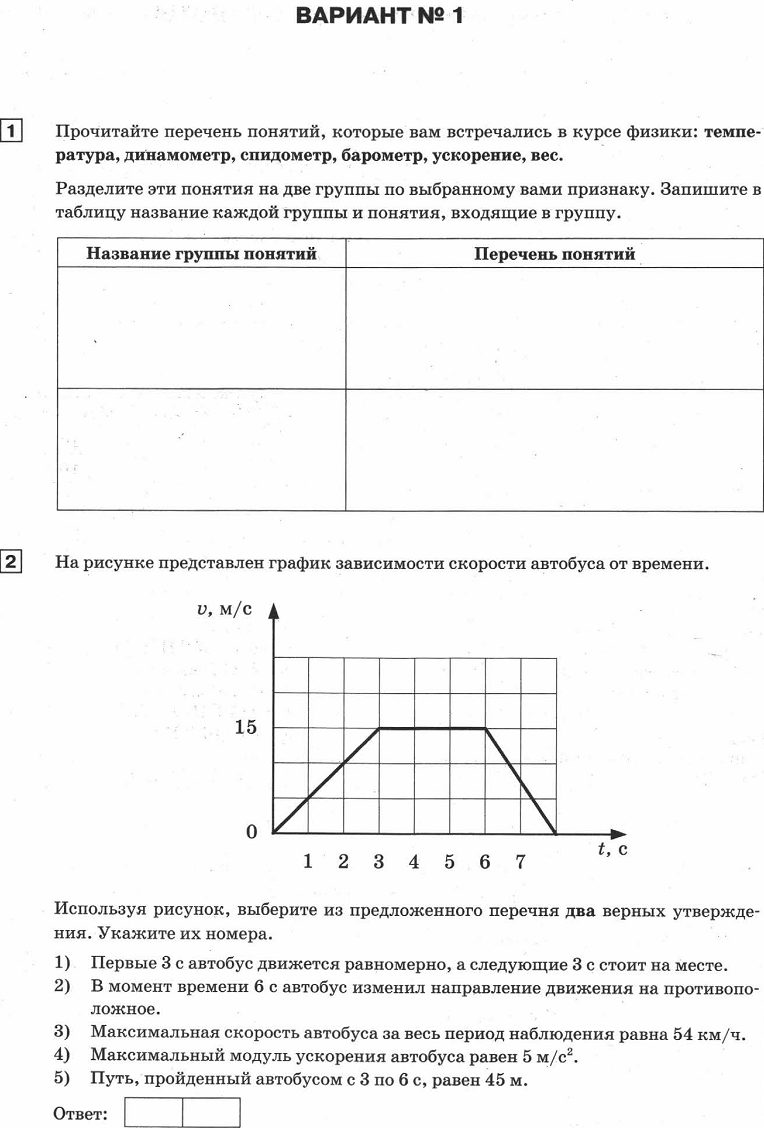 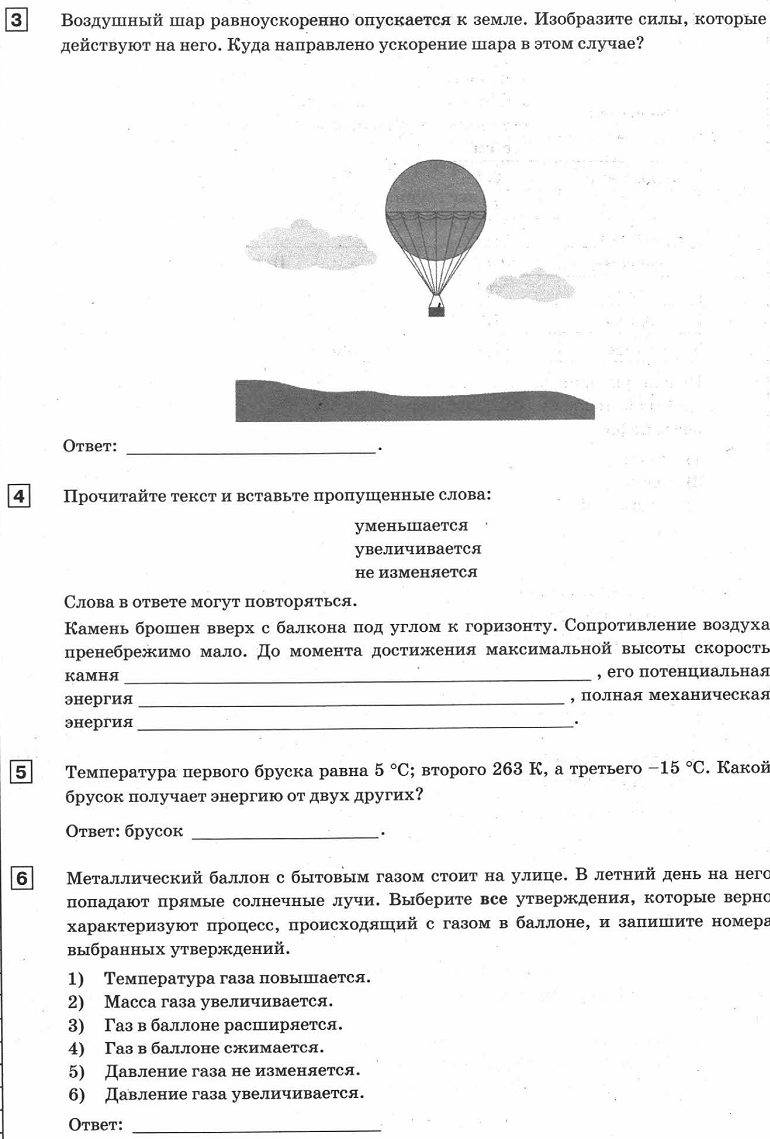 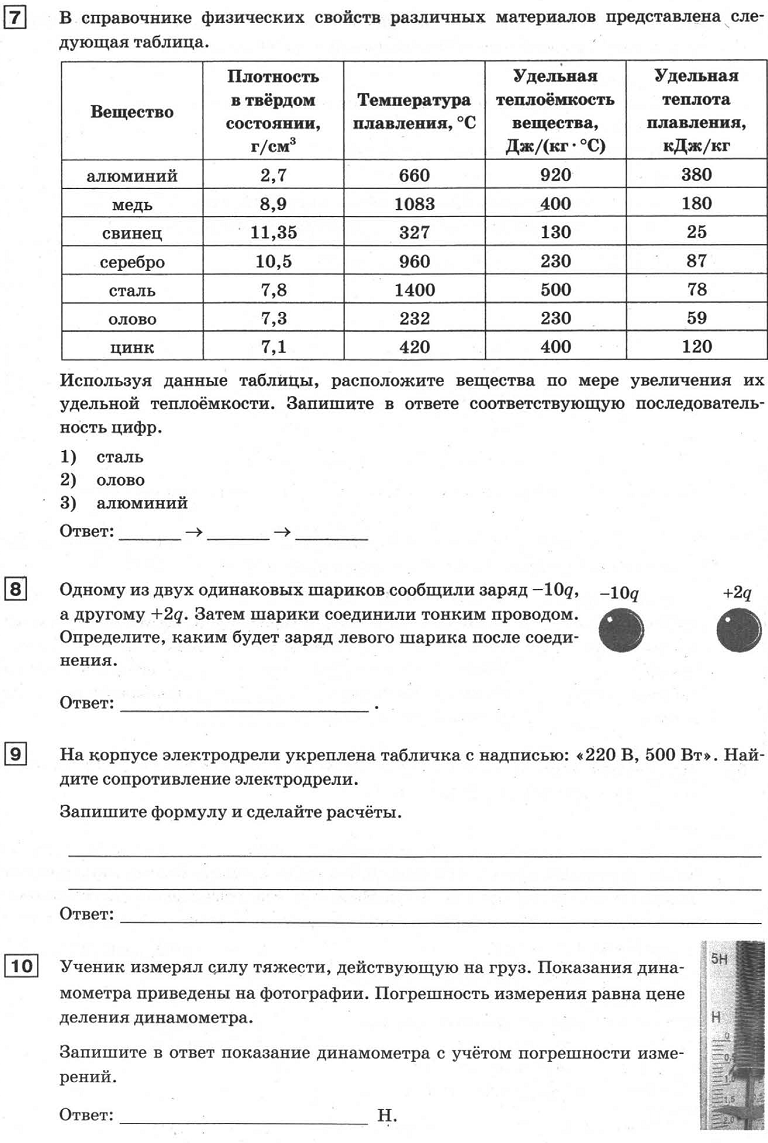 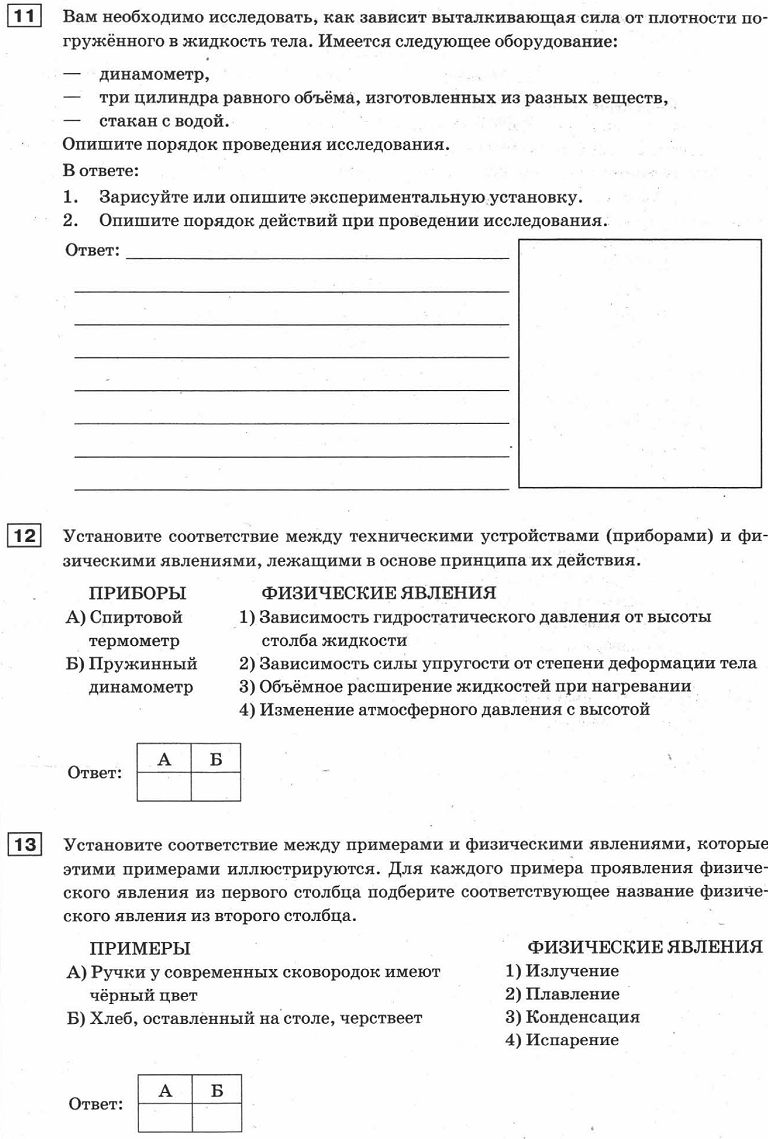 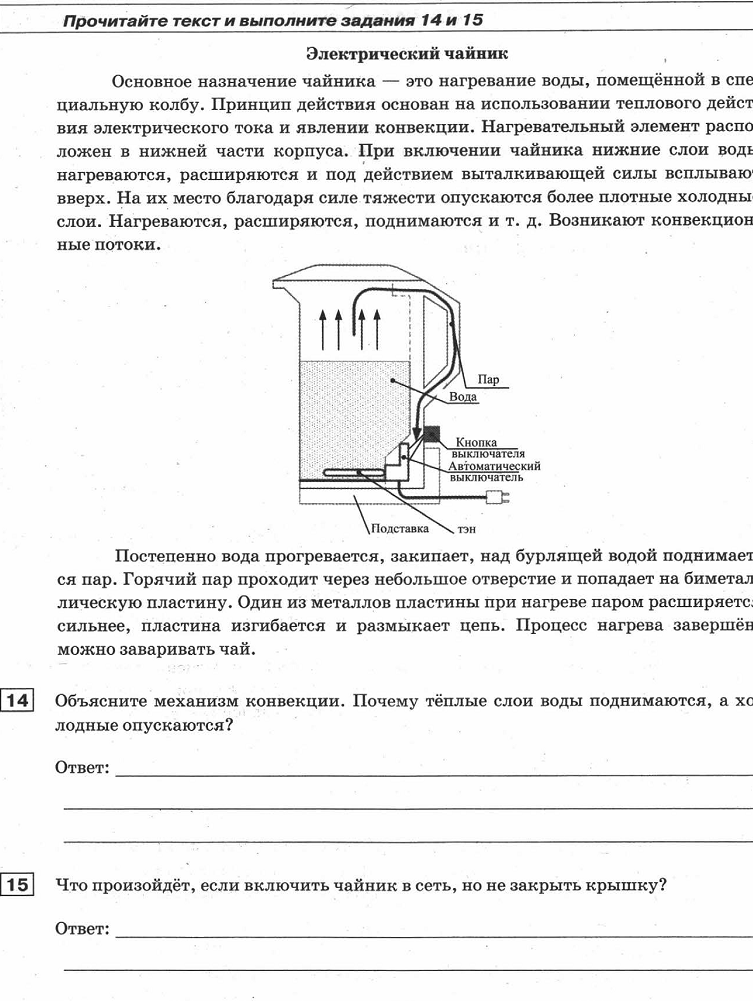 Приложение  к основной образовательной программе среднего общего образования МАОУ «Лицей № 5Вид инструментарияКоличество10 класс10 классЛабораторная работаЛабораторная работа № 1 «Исследование равноускоренного прямолинейного движения. Лабораторная работа № 2 «Исследование движения тела, брошенного горизонтально»Лабораторная работа № 3 «Изучение движения тела по окружности под действием сил упругости и тяжести».Лабораторная работа № 4 «Исследование изменения веса тела при его движении с ускорением»Лабораторная работа № 5 «Измерение коэффициента трения скольжения».Лабораторная работа № 6 «Изучение изотермического процесса»Лабораторная работа № 7 «Изучение уравнения состояния идеального газа»Лабораторная работа № 8 «Измерение относительной влажности воздуха».Лабораторная работа № 9 «Измерение температуры кристаллизации и удельной теплоты плавления вещества».Контрольная работаКонтрольная работа по теме «Кинематика».Контрольная работа по теме «Динамика».Контрольная работа по теме «Законы сохранения в механике».Контрольная работа по теме «Основы молекулярно-кинетической теории»Контрольная работа по теме «Основы термодинамики».Контрольная работа по теме «Изменения агрегатных состояний вещества».Плановые сроки прохожденияСкорректированные сроки прохожденияТема урокаКоличество часовПрактическая часть программыПримечаниеФизика и естественно-научный метод познания природы (1 ч)Физика и естественно-научный метод познания природы (1 ч)Физика и естественно-научный метод познания природы (1 ч)Физика и естественно-научный метод познания природы (1 ч)Физика и естественно-научный метод познания природы (1 ч)Физика и естественно-научный метод познания природы (1 ч)Физика и объекты ее изучения. Методы научного исследования в физике. Измерение физических величин.1Механика (20 ч)Механика (20 ч)Механика (20 ч)Механика (20 ч)Механика (20 ч)Механика (20 ч)Кинематика (6 ч)Кинематика (6 ч)Кинематика (6 ч)Кинематика (6 ч)Кинематика (6 ч)Кинематика (6 ч)Различные способы описания механического движения. Перемещение. Радиус-вектор1Равномерное прямолинейное движение. Движение тела на плоскости. Средняя скорость. Мгновенная скорость.1Ускорение. Равноускоренное прямолинейное движение Лабораторная работа № 1 «Исследование равноускоренного прямолинейного движения1Свободное падение тел. Лабораторная работа № 2 «Исследование движения тела, брошенного горизонтально»1Относительность механического движения. Закон сложения скоростей. Кинематика движения по окружности1Контрольная работа по теме «Кинематика».1Динамика (8 ч)Динамика (8 ч)Динамика (8 ч)Динамика (8 ч)Динамика (8 ч)Динамика (8 ч)Первый закон Ньютона. Инерциальные системы отсчета. Сила. Принцип суперпозиции сил1Инертность. Масса. Второй закон Ньютона. Третий закон Ньютона. Принцип относительности Галилея1Сила всемирного тяготения. Закон всемирного тяготения. Сила тяжести. Движение искусственных спутников Земли1Лабораторная работа № 3 «Изучение движения тела по окружности под действием сил упругости и тяжести».1Сила упругости. Закон Гука1Вес тела. Невесомость. Перегрузки. Лабораторная работа № 4 «Исследование изменения веса тела при его движении с ускорением»1Сила трения. Лабораторная работа № 5 «Измерение коэффициента трения скольжения».1Контрольная работа по теме «Динамика».1Законы сохранения в механике (4 ч)Законы сохранения в механике (4 ч)Законы сохранения в механике (4 ч)Законы сохранения в механике (4 ч)Законы сохранения в механике (4 ч)Законы сохранения в механике (4 ч)Импульс материальной точки. Другая формулировка второго закона Ньютона. Закон сохранения импульса. Реактивное движение1Центр масс. Теорема о движении центра масс. Работа силы. Мощность. КПД механизма1Механическая энергия. Кинетическая энергия. Потенциальная энергия. Закон сохранения механической энергии1Контрольная работа по теме «Законы сохранения в механике».1Статика. Законы гидро и аэростатики (2 ч)Статика. Законы гидро и аэростатики (2 ч)Статика. Законы гидро и аэростатики (2 ч)Статика. Законы гидро и аэростатики (2 ч)Статика. Законы гидро и аэростатики (2 ч)Статика. Законы гидро и аэростатики (2 ч)Условия равновесия твердых тел. Центр тяжести твердого тела. Виды равновесия1Давление в жидкостях и газах. Закон Паскаля. Закон Архимеда1Молекулярная физика и термодинамика (14 ч)Молекулярная физика и термодинамика (14 ч)Молекулярная физика и термодинамика (14 ч)Молекулярная физика и термодинамика (14 ч)Молекулярная физика и термодинамика (14 ч)Молекулярная физика и термодинамика (14 ч)Основы молекулярно-кинетической теории (6 ч)Основы молекулярно-кинетической теории (6 ч)Основы молекулярно-кинетической теории (6 ч)Основы молекулярно-кинетической теории (6 ч)Основы молекулярно-кинетической теории (6 ч)Основы молекулярно-кинетической теории (6 ч)Основные положения молекулярно-кинетической теории и их опытные обоснования. Общие характеристики молекул1Температура. Измерение температуры. Газовые законы. Абсолютная шкала температур. Лабораторная работа № 6 «Изучение изотермического процесса»1Уравнение состояния идеального газа. Лабораторная работа № 7 «Изучение уравнения состояния идеального газа»1Основное уравнение МКТ. Температура и средняя кинетическая энергия хаотического движения молекул1Измерение скоростей молекул газа. Строение и свойства твердых тел1Контрольная работа по теме «Основы молекулярно-кинетической теории»1Основы термодинамики (4 ч)Основы термодинамики (4 ч)Основы термодинамики (4 ч)Основы термодинамики (4 ч)Основы термодинамики (4 ч)Основы термодинамики (4 ч)Работа газа в термодинамике. Количество теплоты. Уравнение теплового баланса. 1Первый закон термодинамики. Применение первого закона термодинамики к изопроцессам1Необратимость тепловых машин. Второй закон термодинамики. Тепловые машины. Цикл Карно. Экологические проблемы использования тепловых машин.1Контрольная работа по теме «Основы термодинамики».1Изменения агрегатных состояний вещества (4 ч)Изменения агрегатных состояний вещества (4 ч)Изменения агрегатных состояний вещества (4 ч)Изменения агрегатных состояний вещества (4 ч)Изменения агрегатных состояний вещества (4 ч)Изменения агрегатных состояний вещества (4 ч)Испарение и конденсация. Насыщенный пар. Кипение жидкости1Влажность воздуха. Лабораторная работа № 8 «Измерение относительной влажности воздуха».1Плавление и кристаллизация вещества. Лабораторная работа № 9 «Измерение температуры кристаллизации и удельной теплоты плавления вещества».1Контрольная работа по теме «Изменения агрегатных состояний вещества».1Плановые сроки прохожденияСкорректированные сроки прохожденияТема урокаКоличество часовПрактическая часть программыПримечаниеЭлектродинамика. Колебания и волны (24 ч)Электродинамика. Колебания и волны (24 ч)Электродинамика. Колебания и волны (24 ч)Электродинамика. Колебания и волны (24 ч)Электродинамика. Колебания и волны (24 ч)Электродинамика. Колебания и волны (24 ч)Электрический заряд. Электризация тел. Закон сохранения электрического заряда. Закон Кулона. Электрическое поле. Напряженность электрического поляПотенциал электростатического поля и разность потенциалов. Проводники в электростатическом поле. Диэлектрики в электростатическом поле.Электрическая емкость. Плоский конденсатор. Соединение конденсаторов. Лабораторная работа «Измерение электрической емкости конденсатора». Энергия электрического поляКонтрольная работа по теме «Электростатика».Закон Ома для участка цепи. Зависимость сопротивления от температуры. Соединение проводниковИзмерение силы тока, напряжения и сопротивления в электрической цепи. Закон Ома для полной цепи.Лабораторная работа «Измерение ЭДС и внутреннего сопротивления источника тока». Контрольная работа по теме «Постоянный электрический ток».Движение заряженных частиц в магнитном поле. Сила Лоренца. Магнитные свойства вещества. Линии магнитной индукцииСамоиндукция. Индуктивность. Энергия магнитного поля токаКонтрольная работа по темам «Магнитное поле», «Электромагнитная индукция».Условия возникновения механических колебаний. Две модели колебательных систем. Кинематика колебательного движения. Гармонические колебания. Динамика колебательного движения. Лабораторная работа «Исследование колебаний пружинного маятника»Превращение энергии при гармонических колебаниях. Затухающие колебания. Лабораторная работа «Исследование колебаний нитяного маятника». Вынужденные колебания. Резонанс Механические волны. Волны в среде. Звук. Лабораторная работа  «Определение скорости звука в воздухе».Свободные электромагнитные колебания. Колебательный контур. Процессы при гармонических колебаниях в колебательном контуре. Вынужденные электромагнитные колебания. Переменный ток.Резистор в цепи переменного тока. Действующие значения силы тока и напряжения. Трансформатор. Электромагнитные волны. Принципы радиосвязи и телевидения.Контрольная работа по темам «Механические колебания и волны», «Электромагнитные колебания и волны».Закон прямолинейного распространения света. Закон отражения света. Закон преломления света. Линзы. Формула тонкой линзыПостроение изображений в тонких линзах. Глаз как оптическая система.Измерение скорости света. Дисперсия света. Принцип Гюйгенса. Интерференция волн Интерференция света. Дифракция света. Лабораторная работа «Исследование явлений интерференции и дифракции света».Контрольная работа по темам «Законы геометрической оптики», «Волновая оптика»Законы электродинамики и принцип относительности. Постулаты специальной теории относительности Масса, импульс и энергия в специальной теории относительностиКвантовая физика. Астрофизика (11 ч)Квантовая физика. Астрофизика (11 ч)Квантовая физика. Астрофизика (11 ч)Квантовая физика. Астрофизика (11 ч)Квантовая физика. Астрофизика (11 ч)Квантовая физика. Астрофизика (11 ч)Равновесное тепловое излучение. Законы фотоэффекта. Давление света. Корпускулярно-волновой дуализм .Планетарная модель атома. Постулаты Бора. Модель атома водорода по Бору Методы регистрации заряженных частиц Естественная радиоактивность. Радиоактивные превращения. Закон радиоактивного распада. Изотопы.Искусственное превращение атомных ядер. Протонно-нейтронная модель атомного ядра. Ядерные силы. Энергия связи атомных ядер. Цепные ядерные реакции. Ядерный реакторБиологическое действие радиоактивных излучений Лабораторная работа «Измерение естественного радиационного фона». Элементарные частицы. Фундаментальные взаимодействия Контрольная работа по теме «Квантовая физика».Солнечная системаСолнце. ЗвездыНаша ГалактикаПространственно-временны́е масштабы наблюдаемой Вселенной. Представления об эволюции Вселенной 